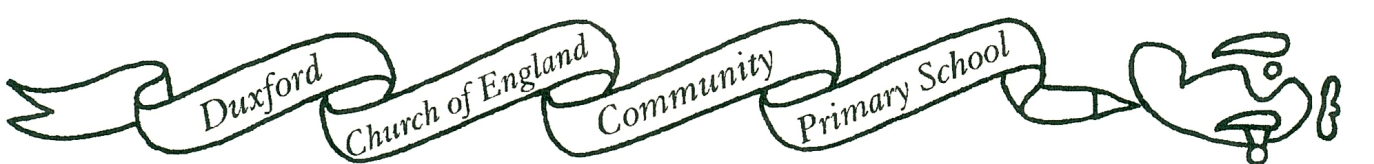 Aim High….Fly High!Governors' Statement of General Principles for a Behaviour Policy This is a statement of principles, not practice: it is the responsibility of the Headteacher to draw up the behaviour policy although the Headteacher must take account of these principles when formulating this.The following general principles of behaviour apply:Every pupil understands they have the right to feel safe, valued and respected, and learn free from the disruption of others All pupils, staff and visitors are free from any form of discrimination Staff and volunteers set an excellent example to pupils at all timesRewards, sanctions and reasonable force are used consistently by staff, in line with the behaviour policy The behaviour policy is understood by pupils and staffThe exclusions policy explains that exclusions will only be used as a last resort, and outlines the processes involved in permanent and fixed-term exclusions Pupils are helped to take responsibility for their actions Families are involved in behaviour incidents to foster good relationships between the school and pupils’ home lifeGood behaviour should be promoted through the development of a positive environment and ethos, together with high quality teaching and learning, and procedures which: ensure that every child has the right to learn but no child has the right to disrupt the learning of others.encourage pupils to have respect for themselves, for their peers and for adults; encourage pupils to have a respect for the rights of others, including all staffencourage pupils to have a respect for the property of others, including the school; encourage pupils to be accountable for their own behaviour; encourage self-­-discipline and self-­-control; strongly discourage aggressive behaviour of all kinds; place importance on reinforcing positive behaviour more than punishing misbehaviour; increase and widen pupil's sense of belonging in the school community; ensure fair and honest treatment and place an emphasis on attempts to identify and address causes for mis-­-behaviour rather than just treating symptoms; encourage the partnership between school and home through the early involvement of parents of a pupil who is persistently difficult. The general principles may be summarised as: respect for people, respect for property and respect for the school. The governing body also emphasises that violence or threatening behaviour will not be tolerated in any circumstances Exclusion from school is regarded as a last resort and will be avoided as far as possible. It may be used in response to a single extreme incident or after a long series of serious misdemeanours. LA guidance on fixed term/permanent exclusion will be followed in such cases including writing a behaviour management plan for any pupil at risk of exclusion. If exclusion becomes necessary the statutory exclusion procedures will be followed and parents will be informed of their right of appeal. School statement on the use of powers of searching pupils and the reasonable use of force. The school will always act in accordance with current advice from the Department for Education on Searching, Screening and Confiscation. The following principles apply based on latest DfE advice. Searching Pupils: School staff may search pupils with their permission for any item that is banned by the school rules. The Headteacher, and staff authorised by the Headteacher, have the power to search pupils or their possessions, without consent, where they have reasonable grounds for suspecting the pupil has weapons, alcohol, illegal drugs and stolen items or any article that the member of staff reasonably suspects has been, or is likely to be, used i) to commit and offence, or ii) to cause personal injury to, or damage to the property of, any person (including the pupil).Headteachers and authorised staff can also search for any item banned by the school rules which had been identified in the rules as in item which may be searched for.Use of reasonable force: All school staff have the power to use reasonable force to prevent pupils committing an offence, injuring themselves or others, or damaging property, and to maintain good order and discipline in the classroom.  The school has a policy to cover the use of any physical interventions with children.The headteacher should be informed of any incident that has led to the use of these powers, which will be recorded. ConfiscationSchool staff can seize any prohibited item found as a result of a search. They can also seize any item, they consider harmful or detrimental to school discipline.Name of PolicyGovernors’ Statement of General Principles for a Behaviour PolicyDate last reviewedFebruary 2021Date to be reviewedNovember 2022Governor CommitteeFGBKey Member of staffGovernors and HeadteacherStatutoryYes